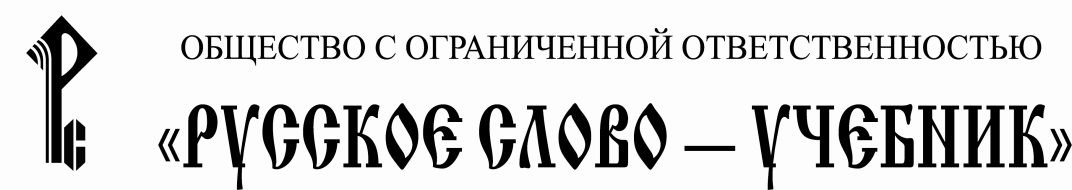            (ООО «Русское слово – учебник»)Сетевая инновационная площадка«Создание игрового пространства для социализации и личностного развития ребёнка»Создание игрового пространства для социализации и личностного развития ребёнка.Актуальность:      Развивающее пространство детского сада играет важную роль для позитивной социализации детей дошкольного возраста. Создание стимулирующего пространства для общения, совместной и самостоятельной деятельности детей, для проявления их активности, индивидуальных предпочтений и интересов, Игра как главная форма проявления инициативности и самостоятельности позволяет детям почувствовать и увидеть результаты своей активности и воплощение своего замысла.   Игра как ведущая деятельность имеет решающее значение для формирования главных новообразований дошкольного детства: произвольного поведения, творческого воображения, самосознания и пр. Именно игра является содержанием общения дошкольников, в ней складываются межличностные отношения и коммуникативные способности детей, происходит апробирование социальных ролей, и реализация возможности детей делать собственный выбор. 	При проектировании игрового пространства ведущая роль отводится взрослому-педагогу, который выступает и как организатор пространства и как партнёр детей в игровой деятельности. Для организации игрового пространства используются общие принципы построения развивающей предметно-пространственной среды в соответствии с ФГОС ДО с учётом насыщенности, вариативности, трансформируемости, полифункциональности, безопасности, доступности, а также учитываются:- мобильное и подвижное зонирование пространства;- наличие как обычных, так и неординарных предметов, предметов заместителей;- статичность и динамичность пространства;- психологический комфорт детей и взрослых;- учет гендерных и возрастных особенностей детей.	Одним из основных условий при организации различных игровых развивающих пространств детского сада является возможность для их изменения с учётом интересов и предпочтений детей, возможности для их самореализации. Всё это необходимые составляющие   развивающего пространства современного детского сада.Проблемное поле:	Одной из проблем при организации пространства в ДОО является сохранение и доминирование традиционного подхода к организации пространства, однонаправленность (однотипность) материалов и стихийность в подборе игрового оборудования, зачастую их избыточное количество.Сегодня всё ещё наблюдается в детских садах традиционное жесткое зонирование пространства и статичность среды, что провоцирует снижение интереса дошкольников к её освоению и развитию игровой деятельности. Непродуманная и нерациональная организация, создание среды не как целостного пространства, а как механической суммы зон и уголков, дезорганизует детей, приводит к снижению эффективности взаимодействия детей друг с другом, формальному подходу к организации развивающей среды. Необходима разработка интерактивного стимулирующего пространства в ДОО для организации различных видов детской деятельности, пространство способное к трансформации, наличие интересных детям вариативных и полифункциональных материалов.  Необходимо также учитывать современные вызовы – активное использование мультимедийных ресурсов, дистанционные формы взаимодействия с семьями воспитанников и многое другое.   Необходимо решать, как разумно использовать многочисленные варианты электронной среды в условиях детского сада.Цель:создание комфортного развивающего игрового пространства для общения детей друг с другом, для совместной деятельности, для реализации их творческого потенциала, для полноценного проживания возрастного этапа и позитивной социализации дошкольников.Задачи:Создание в группах ДОО развивающего игрового пространства с учётом современных требований, открывающее возможности для позитивной социализации детей, их личностного развития и обогащения различных видов детской деятельности.Апробирование различного игрового материала для совместной деятельности детей, проявлению их инициативы, самостоятельности, способности к принятию решений и реализации права выбора.Повышение уровня профессиональной компетентности педагогов ДОО в вопросах организации развивающей предметно-пространственной среды, способствующей социализации детей.Обеспечение психолого-педагогической поддержки семьи и повышение компетентности родителей (законным представителей) в вопросах подбора игрового материала и создания условий для игры. Привлечение внимания к детской игре.  Ожидаемые результаты:разработка модели «Игровое интерактивное пространство детского сада» с использованием пространствообразующих материалов;разработка вариантов игровых пространств в дополнительных помещениях ДОО с учётом интересов и потребностей детей.разработка и реализация в детском саду различных проектов, например, «Адаптационное пространство для малышей», «Лучший уголок уединения в группе», «Экспериментариум в группе и на участке детского сада»; «Лучший сенсомоторный уголок», «Двигательный холл», «Сенсорный холл» и др.;создание мини-музеев, например, «Игрушки наших родителей (бабушек и дедушек)» и др.;разработка «Электронной игротеки» на сайте ДОО.Научный руководитель инновационной площадки «Педагогические условия позитивной социализации детей раннего и дошкольного возраста»Егоров Баатр Борисович, кандидат педагогических наук, руководитель проекта по дошкольному образованию;Плаксина Нина Николаевна, руководитель центра дошкольного образования: 8(499) 689-02-65, доб.560, 223, 224, +7-963-718-03-42, почта: doshkolniki@russlo.ruНаучные консультанты инновационной площадки «Педагогические условия позитивной социализации детей раннего и дошкольного возраста»Шадрина Элла Анатольевна, методист, научный консультант;Мукина Ксения Владимировна, методист, научный консультант;Теленкова Елена Владимировна, заместитель руководителя центра дошкольного образования, научный консультант: 8(499) 689-02-65, доб.560, 223, 224, почта: doshkolniki@russlo.ruВикулина Ирина Константиновна, руководитель направления работы с бюджетными организациями дошкольного образования, научный консультант: 8(499) 689-02-65, доб.560, 223, 224, почта: doshkolniki@russlo.ru.Юр. адрес: ул. Мосфильмовская, д. 17Б, эт/пом/ком 3/I/14, Москва, 119330.Почт. адрес: : 115114, Шлюзовая набережная, д 8. стр 1E-mail: doshkolniki@russlo.ru;  http://русское-слово.рфОКПО 29495732, ОГРН 1107746434377 Тел./факс: (495) 969-24-54 многоканальный. Коммерческий отдел: (499) 689-01-65 многоканальный. Отдел реализации: (499) 689-02-65 многоканальный. E-mail: doshkolniki@russlo.ru
 ИНН/КПП 7729656731/772901001